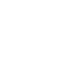 Instructions: The following questions can be part of a planning conversation or collaborative lesson design opportunity focused on implementing the Teaching Practices (TPs).Retrieved from the companion website for Everything You Need for Mathematics Coaching: Tools, Plans, and A Process That Works: Grades K–12 by Maggie B. McGatha and Jennifer M. Bay-Williams with Beth McCord Kobett and Jonathan A. Wray. Thousand Oaks, CA: Corwin, www.corwin.com. Copyright © 2018 by Corwin. All rights reserved. Reproduction authorized only for the local school site or nonprofit organization that has purchased this book.Teaching Practice Planning QuestionsLesson Planning DecisionsTP#1: What should students know (content) and be able to do (content and Mathematical Practices) in this lesson, and how will I make these expectations clear to students?TP#2: How will the task or lesson I selected include multiple pathways and elicit student reasoning?TP#3: What representations need to be connected to the content of this lesson, and does this mean I will select or that students will select the representations?TP#4: How and when will we discuss the important mathematical ideas of the lesson?TP#5: What questions will I ask to help students make connections among solution strategies and among mathematical ideas?TP#6: How will I ensure students are understanding strategies/algorithms and learning to make good choices about when to use a particular strategy/algorithm?TP#7: What structures, feedback, and instructional moves can I use to ensure that students grapple with the tasks in the lesson and strive to make mathematical connections?TP#8: What will I have students do at the very end of the lesson that summarizes the big ideas of the lesson?